МІНІСТЕРСТВО ОСВІТИ І НАУКИ УКРАЇНИНАЦІОНАЛЬНИЙ ТЕХНІЧНИЙ УНІВЕРСИТЕТ«ХАРКІВСЬКИЙ ПОЛІТЕХНІЧНИЙ ІНСТИТУТ»Кафедра   права	(назва кафедри, яка забезпечує викладання дисципліни)КОМПЛЕКС НАВЧАЛЬНО-МЕТОДИЧНОГО ЗАБЕЗПЕЧЕННЯ ДИСЦИПЛІНИ                                                                                          Правознавство                                                   .(назва навчальної дисципліни)рівень вищої освіти                                     перший (бакалаврський)                                       . перший (бакалаврський) / другий (магістерський)галузь знань 	*(шифр і назва)спеціальність                                                                                                                   *(шифр і назва)освітня програма                                                                                                             *(назви освітніх програм спеціальностей)вид дисципліни                                     загальна підготовка, обов’язкова                   .(загальна підготовка / професійна підготовка; обов’язкова/вибіркова)форма навчання                                          денна                                                            . (денна / заочна)Харків – 2023 рік* Список спеціальностей та освітніх програм для яких викладається дисципліна «Правознавство»ШифрСпеціальністьНавч.підрозділОсвітня програма035ФілологіяСГТГерманські мови та літератури (переклад включно). Перша - англійська035ФілологіяСГТПрикладна та комп'ютерна лінгвістика051ЕкономікаБЕМЕкономіка та організація бізнесу051ЕкономікаБЕМУправління персоналом та економіка праці053ПсихологіяСГТПсихологія054СоціологіяСГТСоціологія управління071Облік і оподаткуванняБЕМОблік, аудит і оподаткування072Фінанси, банківська справа, страхування та фондовий ринокБЕМФінанси і банківська справа073МенеджментБЕММенеджмент організацій і адміністрування073МенеджментБЕМБізнес-адміністрування (англійською мовою навчання)073МенеджментБЕММіжнародний бізнес075МаркетингБЕММаркетинг076Підприємництво та торгівляБЕМПідприємництво, торгівля та біржова діяльність076Підприємництво та торгівляБЕМЛогістика та митна справа101ЕкологіяМІТІнженерна екологія113Прикладна математикаІКМКомп'ютерне та математичне моделювання113Прикладна математикаКНІТІнтелектуальний аналіз даних121Інженерія програмного забезпеченняКНІТІнженерія програмного забезпечення122Комп’ютерні наукиІКМКомп'ютерні науки. Моделювання, проектування та комп'ютерна графіка122Комп’ютерні наукиКНІТКомп’ютерні науки та інтелектуальні системи122Комп’ютерні наукиКНІТКомп’ютерні науки123Комп'ютерна інженеріяКНІТСучасне програмування, мобільні пристрої та комп'ютерні ігри123Комп'ютерна інженеріяКНІТПрикладна комп'ютерна інженерія124Системний аналізКНІТСистемний аналіз і управління125Кібербезпека та захист інформаціїКНІТКібербезпека126Інформаційні системи та технологіїКНІТПрограмне забезпечення інформаційних систем162Біотехнології та біоінженеріяХТБіотехнології та біоінженерія186Видавництво та поліграфіяКНІТІнформаційні технології в медіаіндустрії226Фармація, промислова фармаціяХТФармація, промислова фармація231Соціальна роботаСГТСоціальна робота241Готельно-ресторанна справаБЕМГотельно-ресторанна справа242Туризм і рекреаціяБЕМТуристичний бізнес256Національна безпека (за окремими сферами забезпечення і видами діяльності)КНІТНаціональна безпека у сфері кіберзахисту257Управління інформаційною безпекоюКНІТУправління інформаційною безпекою281Публічне управління та адмініструванняСГТЦифрове врядування292Міжнародні економічні відносиниБЕММіжнародні економічні відносини017Фізична культура і спортСГТФізична культура і спорт105Прикладна фізика та наноматеріали 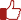 ІКМПрикладна фізика та наноматеріали для енергетики, медицини, радіоелектроніки та телекомунікацій131Прикладна механіка 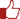 МІТПрикладна механіка132Матеріалознавство МІТПрикладне матеріалознавство, новітні технології та комп'ютерний дизайн матеріалів133Галузеве машинобудуванняМІТГалузеве машинобудування141Електроенергетика, електротехніка та електромеханіка 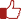 ЕЕлектроенергетика141Електроенергетика, електротехніка та електромеханіка ЕЕлектромеханіка141Електроенергетика, електротехніка та електромеханіка ЕЕлектропривод, мехатроніка та робототехніка142Енергетичне машинобудування ЕЕнергетика142Енергетичне машинобудування ЕГібридні та електричні транспортні енергетичні установки144Теплоенергетика ЕПромислова та комунальна теплоенергетика. Енергетичний менеджмент та енергоефективність145Відновлювані джерела енергії тагідроенергетика МІТВідновлювані джерела енергії та гідроенергетика161Хімічні технології та інженерія 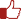 ХТХімічні технології та інженерія161Хімічні технології та інженерія ХТЕнергоефективність і комп'ютерна хімічна інженерія161Хімічні технології та інженерія ХТТехнічна електрохімія та хімічні технології рідкісних розсіяних елементів161Хімічні технології та інженерія ХТТехнології органічних речовин, харчових добавок та косметичних засобів161Хімічні технології та інженерія ХТТехнології переробки нафти, газу і твердого палива171Електроніка ЕЕлектроніка171Електроніка ЕЕлектромобілі та автомобільна електроніка172Електронні комунікації та радіотехнікаІКМТелекомунікації та радіотехніка174Автоматизація, комп’ютерно-інтегрованітехнології та робототехніка ІКМАвтоматизація та комп'ютерно-інтегровані технології175Інформаційно-вимірювальні технологіїІКММетрологія та інформаційно-вимірювальна техніка176Мікро- та наносистемна техніка 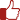 ІКММікро- та наносистемна техніка181Харчові технології ХТТехнології жирів, продуктів бродіння і виноробства183Технології захисту навколишньогосередовища МІТТехнології захисту навколишнього середовища185Нафтогазова інженерія та технологіїХТВидобування нафти і газу263Цивільна безпекаМІТОхорона праці273Залізничний транспорт ЕЛокомотиви та локомотивне господарство273Залізничний транспорт ЕЛокомотиви та локомотивне господарство274Автомобільний транспортМІТАвтомобілі та автомобільне господарство011Освітні, педагогічні наукиСГТПедагогіка вищої школи051ЕкономікаБЕМЕкономіка054СоціологіяСГТСоціологічне забезпечення економічної діяльності113/125Прикладна математика/Кібербезпека та захист інформаціїКНІТПрикладна математика/Кібербезпека та захист інформації121Інженерія програмного забезпеченняКНІТІнженерія програмного забезпечення122Комп’ютерні наукиКНІТКомп’ютерні науки та інтелектуальні системи122Комп’ютерні наукиКНІТКомп’ютерні науки122Комп’ютерні наукиКНІТУправління проєктами в сфері інформаційних технологій123Комп'ютерна інженеріяКНІТСучасне програмування, мобільні пристрої та комп'ютерні ігри126Інформаційні системи та технологіїКНІТПрограмне забезпечення інформаційних систем141Електроенергетика, електротехніка та електромеханікаЕСтала та відновлювана енергетика: електротехніка та мікроелектроніка141Електроенергетика, електротехніка та електромеханікаЕІТ технології цифрової трансформації енергетики161Хімічні технології та інженеріяХТХімічні технології та інженерія232Соціальне забезпеченняСГТСоціальне забезпечення282Публічне управління та адмініструванняСГТАдміністративний менеджмент